子育てサークル　ベリーズ　行　Mail：team.berryzz@gmail.com冬休み子ども祭り協賛お申込用紙必要事項をご記入の上、メールにてご提出ください。■協賛金振込先 ：　ゆうちょ銀行　・ゆうちょ口座（旧ぱるる）・店名： ○○八 （ゼロゼロハチ）・店番：008・預金種目：普通預金 ・口座番号：7421873 ［口座名義］子育てサークルベリーズ皆様から協賛していただいた資金や物品は、来場者プレゼント、ビンゴ大会景品、当団体の運営費用などに利用させていただきます。協賛を通しまして、当サークルに参加する子育てファミリーに貴社の宣伝もさせていただければ幸いです。【子育てサークル ベリーズ　事務局】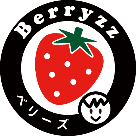 〒142-0042　東京都品川区豊町6丁目２９－１３
TEL：050-5309-1449 　Mail：team.berryzz@gmail.com　 URL：http://berryzz.web.fc2.com/お申し込み日年　　　　　　月　　　　　日年　　　　　　月　　　　　日年　　　　　　月　　　　　日年　　　　　　月　　　　　日会社名等担当者様氏名住所〒〒〒〒電話番号電子メールアドレス協賛品数量協賛金なし　　　　　　　　　　　　円（1,000円単位でお願いします）（1,000円単位でお願いします）協賛品の受取方法当日持ち込み郵送　　（送料はご負担をお願いします）郵送　　（送料はご負担をお願いします）郵送　　（送料はご負担をお願いします）備考宣伝媒体　ポスター・フライヤー・企業PR文（200字以内）宣伝媒体　ポスター・フライヤー・企業PR文（200字以内）HP掲載希望する希望しない　　（イベント開催ページに掲載します）希望しない　　（イベント開催ページに掲載します）希望しない　　（イベント開催ページに掲載します）開催風景やご協賛品使用風景の写真希望する希望しない　　（写真はe-mailでお送りします）希望しない　　（写真はe-mailでお送りします）希望しない　　（写真はe-mailでお送りします）